HİZMETLİ GİYECEK YARDIMI NASIL YAPILIR?KBS girişi Yapılır. Maaş-Gerçekleştirme Görevlisi Tıklanır.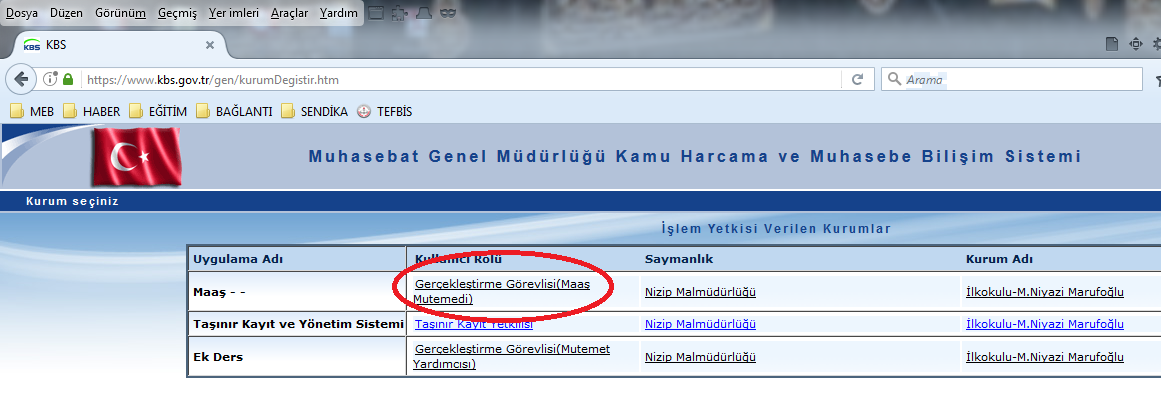 Sosyal hak yardımlar tıklanır.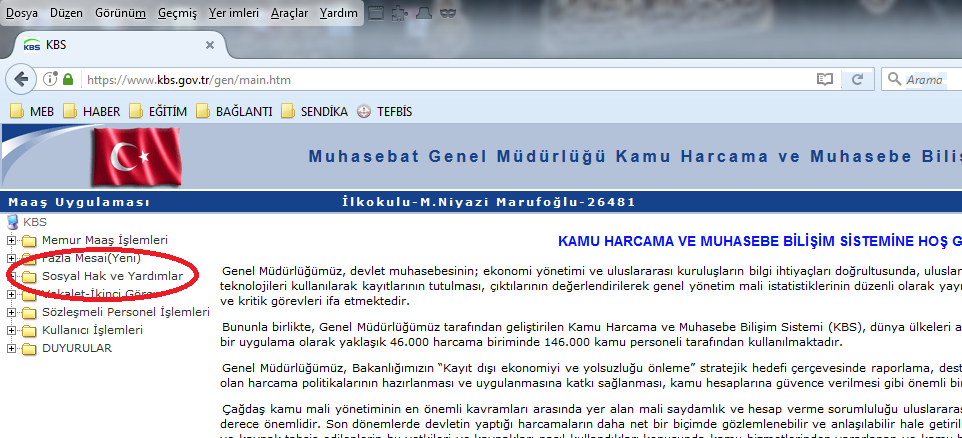 Bilgi girişi tıklanır.Yıl, Ay ve Yardım Türü seçilip “Yeni Kurumsal” tıklanır.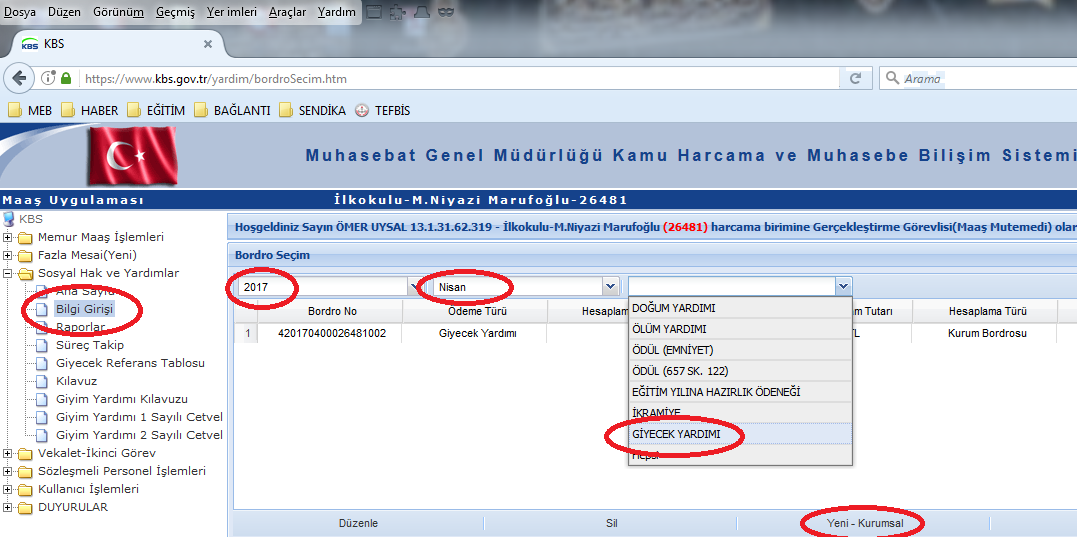 Yeni Kayıt ekle tıklanır. Tayyör için;TC girilir.Giyim Kodu Girilir.Kaydet tuşuna basılır               Kadın Ayakkabı için;TC girilir.Giyim Kodu Girilir.Kaydet tuşuna basılırHesapla tuşuna basılır.Bordro tuşuna basılır ve alınır. Ödeme emri tuşuna basılır ve alınır.Muhasebe Birmine gönder tuşuna basılır.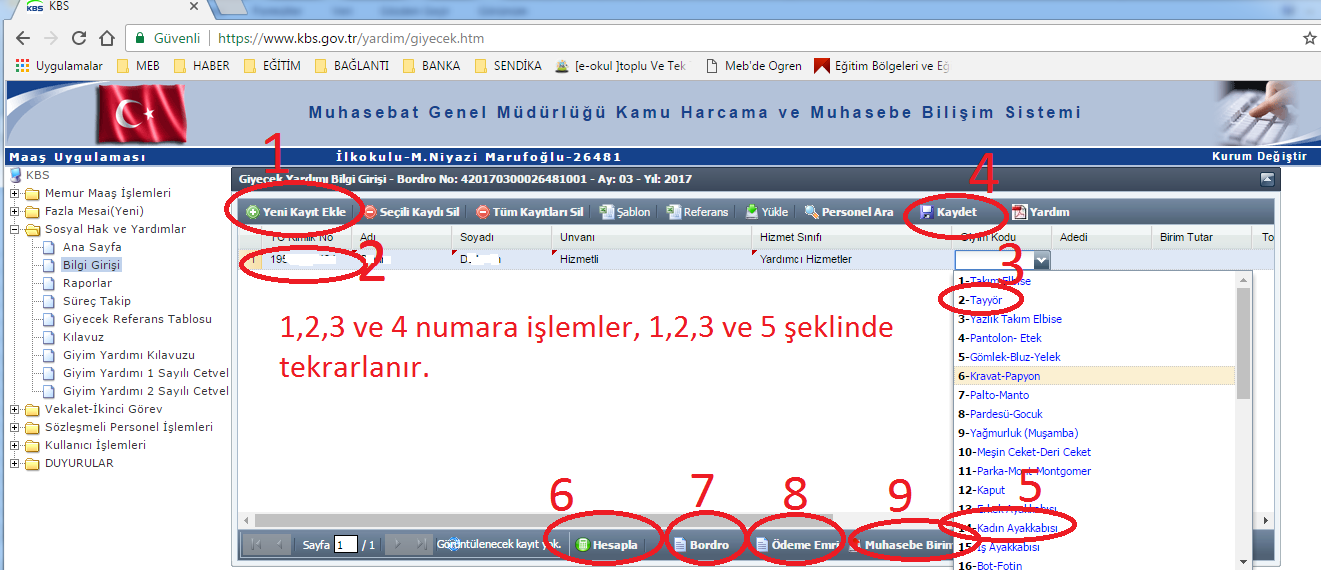 Ekler için: BUMKO’ya girilir(T.C. Maliye Bakanlığı Bütçe Mali Kontrol Genel Müdürlüğü)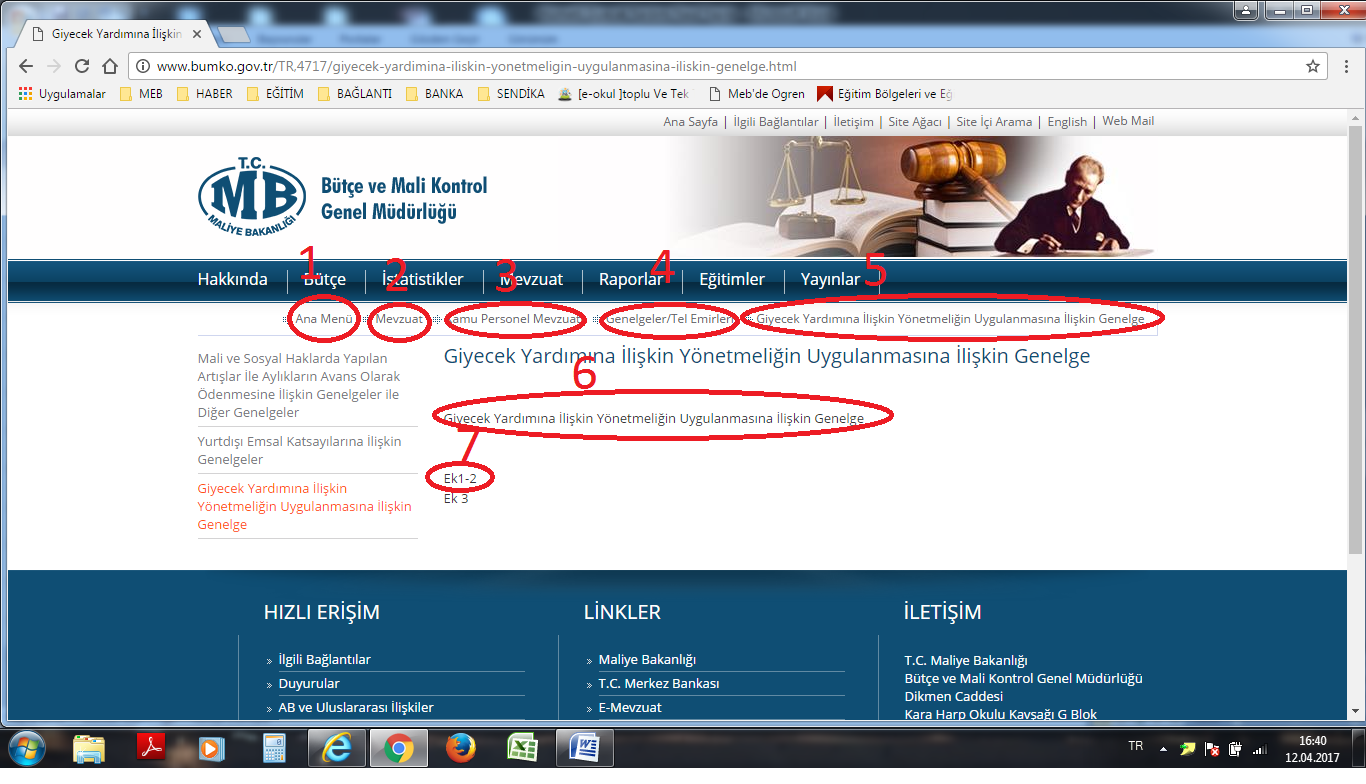 Not : Banka Listesi oluşturulup bankaya ödeme emri verilir (Maaş Gibi)Personel Banka Hesap NoPersonel TC Kimlik NumarasıPersonel AdıPersonel SoyadıNet Ödeme TutarıÖdeme Tipi489………..19………….Se……Dal……132,56MAAŞ